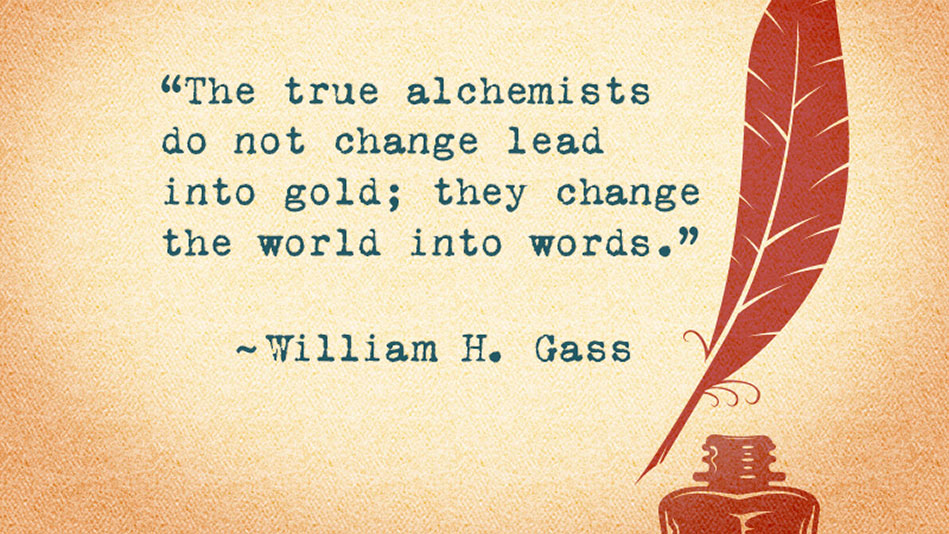 Table of ContentsSchedule Example of MLA essayChecklist Thesis statementsAvoiding plagiarismOutlineEditing Tools Formatting Self- and Peer-Assessment 1-Schedule3-ChecklistPLANNING PROCESS & DRAFT Thesis statement Develop outline Do research & record referenceComplete a rough draft REVISE AND PROOFREAD AND PROOFREAD AND PROOFREAD… Does your flow make sense? Do your paragraphs each cover an independent idea? Check sentence structure. Do you have run-on sentences? Check spelling, capitalization and conventions FORMATTING Formatted your work as MLA REFERENCES Be certain your work has 2 reliable sources (one can be Indian Horse) 4-Thesis StatementsYour thesis statement is YOUR opinion on the topic. It is the point you want to prove. The more specific you can make it, the easier it will be to do research and to write your essay. Your thesis statement should be DEBATABLE and SPECIFIC. EXAMPLE 1: Resiliency is an important theme in the life of Richard Wagamase and in his novel “Indian Horse.”EXAMPLE 2:Community service (volunteer work) should be mandatory for all high school students, and should take place during school hours.EXAMPLE 3: “Regulation is needed because drivers using phones are seriously impaired and because laws on negligent and reckless driving are not sufficient to punish offenders,” (Daly 1). 5-Avoiding PlagiarismWhat is plagiarism?Using someone’s work as your own with giving proper credit!! How to avoid it: Summarizing: Write a shortened, condensed version of the source in YOUR OWN WORDS. You still need to give credit!! Paraphrasing: Rewrite a portion of the original text in YOUR OWN WORDS. This is usually the same length as the original and may follow the source closely. You still need to give credit!!Quoting: You CAN copy words/sentences/paragraphs directly from the original source. However, you must put in quotation marks (“ “) and give credit!! NOTE: You do not need to provide documentation for ideas you come up with on your own OR familiar provides, famous quotations or common knowledge. YOU NEED AT LEAST 2 SOURCES FOR THIS REPORTONE of your sources MUST be The Canadian Encyclopedia http://www.thecanadianencyclopedia.ca/en/The other source can be: “Indian Horse” by Richard Wagamase A newspaper article A film or other approved source 6-Outline I - EXAMPLE6-Outline I EXAMPLE6-Outline IIIntroduction Main heading/idea of paragraph #1 Supporting detail 1 Supporting detail 2 Supporting detail 3Main heading/idea of paragraph #2Supporting detail 1Supporting detail 2Supporting detail 3Conclusion 7-EditingSpelling & Common Synonyms Sentence Structure Rules of Capitalization 8-Formatting9-Self-AssessmentComments: 16Introduction AoW 417How to write thesis statements& research 18Research19Research 20THESIS STATEMENTS DUE & research  23AoW 4 DUE & researching 24OUTLINE DUE & researching & draft writing25Draft writing AoW 526Draft writing27Draft writing30DRAFT DUE1Editing 2Editing NO SCHOOLNO SCHOOL7Formatting AoW 5 DUE 8Formatting 9FINAL ESSAY DUE1011What is your claim?What are you trying to prove? Be SPECIFIC and DEBATABLE! What is your claim?What are you trying to prove? Be SPECIFIC and DEBATABLE! THESIS STATEMENTTHESIS STATEMENTWhat is your claim?What are you trying to prove? Be SPECIFIC and DEBATABLE! What is your claim?What are you trying to prove? Be SPECIFIC and DEBATABLE! Resiliency is an important theme in the life of Richard Wagamase and in his novel “Indian Horse.”Resiliency is an important theme in the life of Richard Wagamase and in his novel “Indian Horse.”Give one or two sentences to support your thesis. REASON(S)REASON(S)REASON(S)REASON(S)Give one or two sentences to support your thesis. Resiliency is the ability to bounce back. In the novel, Saul was able to overcome addiction and come back to his family and start to coach hockey. Richard Wagamese overcame addiction in his life and was a successful author.Resiliency is the ability to bounce back. In the novel, Saul was able to overcome addiction and come back to his family and start to coach hockey. Richard Wagamese overcame addiction in his life and was a successful author.Resiliency is the ability to bounce back. In the novel, Saul was able to overcome addiction and come back to his family and start to coach hockey. Richard Wagamese overcame addiction in his life and was a successful author.Resiliency is the ability to bounce back. In the novel, Saul was able to overcome addiction and come back to his family and start to coach hockey. Richard Wagamese overcame addiction in his life and was a successful author.MAIN IDEA 1 MAIN IDEA 1 MAIN IDEA 1 MAIN IDEA 2MAIN IDEA 2MAIN IDEA 2Supporting detail 1Talk about how Saul was able to play hockey despite all the racism (Reference: Indian Horse)Supporting detail 2 Talk about how Saul overcame his addiction (Reference: Indian Horse) Supporting detail 3Talk about Saul’s experiences at the residiential school. Supporting detail 1Talk about how Saul was able to play hockey despite all the racism (Reference: Indian Horse)Supporting detail 2 Talk about how Saul overcame his addiction (Reference: Indian Horse) Supporting detail 3Talk about Saul’s experiences at the residiential school. Supporting detail 1Talk about how Saul was able to play hockey despite all the racism (Reference: Indian Horse)Supporting detail 2 Talk about how Saul overcame his addiction (Reference: Indian Horse) Supporting detail 3Talk about Saul’s experiences at the residiential school. Supporting detail 1Richard Wagamese had a rough growing up. His parents were addicts (see reference Canadian Encylopedia) – they abandoned him when he was 3 years old… Supporting detail 2 Richard Wagamese…Supporting detail 3Supporting detail 1Richard Wagamese had a rough growing up. His parents were addicts (see reference Canadian Encylopedia) – they abandoned him when he was 3 years old… Supporting detail 2 Richard Wagamese…Supporting detail 3Supporting detail 1Richard Wagamese had a rough growing up. His parents were addicts (see reference Canadian Encylopedia) – they abandoned him when he was 3 years old… Supporting detail 2 Richard Wagamese…Supporting detail 3What other things should you consider? Remaining thoughts? Call to action for reader What other things should you consider? Remaining thoughts? Call to action for reader CONCLUDE/RESPONDCONCLUDE/RESPONDWhat other things should you consider? Remaining thoughts? Call to action for reader What other things should you consider? Remaining thoughts? Call to action for reader What is your claim?What are you trying to prove? Be SPECIFIC and DEBATABLE! What is your claim?What are you trying to prove? Be SPECIFIC and DEBATABLE! THESIS STATEMENTTHESIS STATEMENTWhat is your claim?What are you trying to prove? Be SPECIFIC and DEBATABLE! What is your claim?What are you trying to prove? Be SPECIFIC and DEBATABLE! Give one or two sentences to support your thesis. REASON(S)REASON(S)REASON(S)REASON(S)Give one or two sentences to support your thesis. MAIN IDEA 1 MAIN IDEA 1 MAIN IDEA 1 MAIN IDEA 2MAIN IDEA 2MAIN IDEA 2Supporting detail 1Supporting detail 2 Supporting detail 3Supporting detail 1Supporting detail 2 Supporting detail 3Supporting detail 1Supporting detail 2 Supporting detail 3Supporting detail 1Supporting detail 2 Supporting detail 3Supporting detail 1Supporting detail 2 Supporting detail 3Supporting detail 1Supporting detail 2 Supporting detail 3What other things should you consider? Remaining thoughts? Call to action for reader What other things should you consider? Remaining thoughts? Call to action for reader CONCLUDE/RESPONDCONCLUDE/RESPONDWhat other things should you consider? Remaining thoughts? Call to action for reader What other things should you consider? Remaining thoughts? Call to action for reader CategoryCategory12345WRITING Introduction – ideas and organizationThere is no clear introduction of the thesis/structure of the paperThe introduction states the thesis and previews the structure of paper. The introduction states the thesis and previews the structure of the paper. Grabs the reader’s attention! WRITING Body – ideas and organizationDetails are not in logical order.Details are placed in logical order. Details are placed in logical order and presented effectively. WRITING Conclusion – ideas and organizationLack of conclusion.Conclusion is lacking. Restates introduction only.Conclusion ties up loose ends and reiterates the thesis. WRITING Grammar and Spelling 20+ errors 5-10 errors Fewer than 5 errors WRITING Evidence and Examples Nonsense. Paragraphs contain minor evidence. Most evidence is specific and relevant.Paragraphs contains strong evidence.Evidence is specific and relevant.PRESENTATIONMLA Formatting Incorrect A few errors in formatting Correct title Paper is double spaced  and 12 pt font PRESENTATIONReferences 1 or no references  2 references from reliable sources May be errors in citation2 references – one from The Canadian EncyclopediaProperly cited PARTICIPATIONEffective Use of Time Wasted significant time On task the majority of time On task all the time 